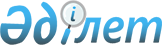 Об организации и обеспечении проведения призыва граждан на срочную воинскую службу в апреле-июне и октябре-декабре 2014 года
					
			Утративший силу
			
			
		
					Постановление акимата Мугалжарского района Актюбинской области от 28 мая 2014 года № 162. Зарегистрировано Департаментом юстиции Актюбинской области 10 июня 2014 года № 3933. Утратило силу в связи с истечением срока применения - (письмо руководителя аппарата акима Мугалжарского района Актюбинской области от 05 января 2015 года № 4)      Сноска. Утратило силу в связи с истечением срока применения - (письмо руководителя аппарата акима Мугалжарского района Актюбинской области от 05.01.2015 № 4).

      В соответствии со  статьей 31 Закона Республики Казахстан от 23 января 2001 года № 148 "О местном государственном управлении и самоуправлении в Республике Казахстан",  пунктом 3 статьи 27,  пунктами 1,  3 статьи 28 Закона Республики от 16 февраля 2012 года № 561-IV "О воинской службе и статусе военнослужащих",  Указом Президента Республики Казахстан от 14 марта 2014 года № 768 "Об увольнении в запас военнослужащих срочной воинской службы, выслуживших установленный срок воинской службы, и очередном призыве граждан Республики Казахстан на срочную воинскую службу в апреле-июне и октябре-декабре 2014 года",  постановлением Правительства Республики Казахстан от 31 марта 2014 года № 285 "О реализации Указа Президента Республики Казахстан от 14 марта 2014 года № 768 "Об увольнении в запас военнослужащих срочной воинской службы, выслуживших установленный срок воинской службы, и очередном призыве граждан Республики Казахстан на срочную воинскую службу в апреле-июне и октябре-декабре 2014 года" акимат Мугалжарского района ПОСТАНОВЛЯЕТ:

      1. Организовать и обеспечить проведение призыва граждан на срочную воинскую службу в возрасте от восемнадцати до двадцати семи лет, не имеющих права на отсрочку или освобождение от призыва для комплектования Вооруженных Сил в апреле-июне и октябре-декабре 2014 года.

      2. Расходы в связи с выполнением мероприятий по проведению призыва осуществляются за счет средств местного бюджета.

      3. Рекомендовать:

      1) государственным коммунальным предприятиям "Мугалжарская районная центральная больница" и "Эмбинская районная больница" (К.Абишев и Д.Шетенбаев, по согласованию) провести мероприятия по призыву;

      2) государственному учреждению "Отдел внутренних дел Мугалжарского района" (по согласованию) осуществлять розыск лиц уклоняющихся от выполнения воинской обязанности;

      3) обеспечить охрану общественного порядка на призывном пункте при отправке призывников;

      4) республиканскому государственному учреждению "Отдел по делам обороны Мугалжарского района" совместно с государственными учреждениями обеспечить организацию и проведение мероприятий, связанных с призывом в рамках компетенции, предусмотренных законодательством Республики Казахстан.

      4. Утвердить график проведения призыва граждан на срочную воинскую службу в апреле-июне и октябре-декабре 2014 года согласно приложениям 1,  2.

      5. Акимам сельских округов, руководителям предприятий, учреждений, организаций и учебных заведений обеспечить оповещение призывников о вызове их на призывной пункт и своевременное прибытие лиц по этому вызову.

      6. Контроль за исполнением настоящего постановления возложить на заместителя акима района К.Назарова и начальника республиканского государственного учреждения "Отдела по делам обороны Мугалжарского района" А.Культлеуова.

      7. Настоящее постановление вводится в действие со дня его первого официального опубликования и распространяется на правоотношения возникшие с 1 апреля 2014 года.

      Аким района      Шангутов С.

 График проведения призыва граждан на срочную воинскую службу в апреле-июне 2014 года График проведения призыва граждан на срочную воинскую службу в октябре-декабре 2014 года
					© 2012. РГП на ПХВ «Институт законодательства и правовой информации Республики Казахстан» Министерства юстиции Республики Казахстан
				ПРИЛОЖЕНИЕ 1 к постановлению акиматаМугалжарского района № 162 от 28 мая 2014п/н

Наименование города, сельских округов

Апрель

Май

Май

итого

п/н

Наименование города, сельских округов

Количество призывников

Количество призывников

Количество призывников

Количество призывников 

1

Город Кандыагаш 

600

100

100

700

2

Журынский сельский округ

37

37

3

Енбекский сельский округ

41

41

4

Талдысайский сельский округ

9

9

5

Аккемерский сельский округ

38

38

6

Ащысайсий сельский округ 

11

11

7

Город Эмба 

200

200

8

Мугалжарский сельский округ

29

29

9

Егиндыбулакский сельский округ

10

10

10

Кумсайский сельский округ

13

13

11

сельский округ имени К.Жубанова

12

12

12

Батпаккольский сельский округ

38

38

13

Кумжарганский сельский округ

31

31

14

Каиндинский сельский округ

19

19

15

Жем сельский округ

12

12

ПРИЛОЖЕНИЕ 2 

к постановлению акимата

Мугалжарского района 

№ 162 от 28 мая 2014 

ПРИЛОЖЕНИЕ 2 

к постановлению акимата

Мугалжарского района 

№ 162 от 28 мая 2014 

п/н

Наименование города, сельских округов

Октябрь

Ноябрь

Декабрь

Итого

п/н

Наименование города, сельских округов

Количество призывников

Количество призывников

Количество призывников

Количество призывников

1

Город Кандыагаш 

600

390

150

1140

2

Журынский сельский округ

53

23

76

3

Енбекский сельский округ

50

20

70

4

Талдысайский сельский округ

30

7

37

5

Аккемерский сельский округ

50

50

100

6

Ащысайсий сельский округ 

30

10

40

7

Город Эмба 

100

260

360

8

Мугалжарский сельский округ

50

15

65

9

Егиндыбулакский сельский округ

30

30

10

Кумсайский сельский округ

63

63

11

сельский округ имени Жубанова 

37

37

12

Батпаккольский сельский округ

85

85

13

Кумжарганский сельский округ

80

80

14

Каиндинский сельский округ

50

10

60

15

Жем сельский округ

20

35

55

